REBUS CONSONANTI M R  L  F-MAESTRA ANITA – SCRIVI L’INIZIALE DEI DISEGNI E SCOPRI LA PAROLA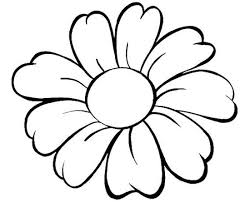 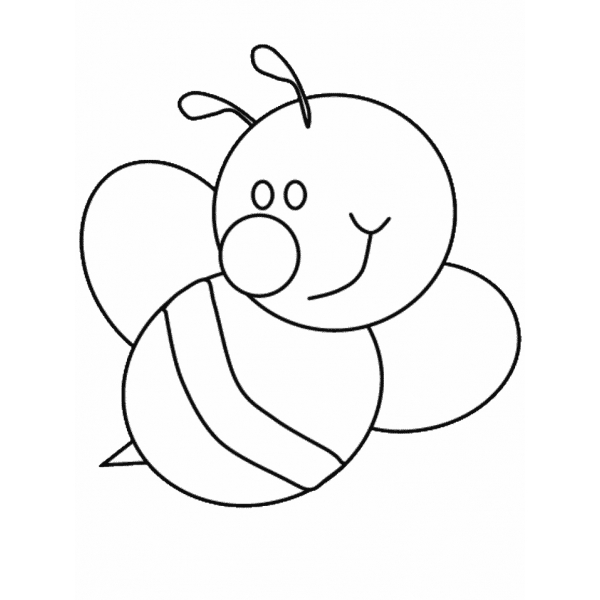 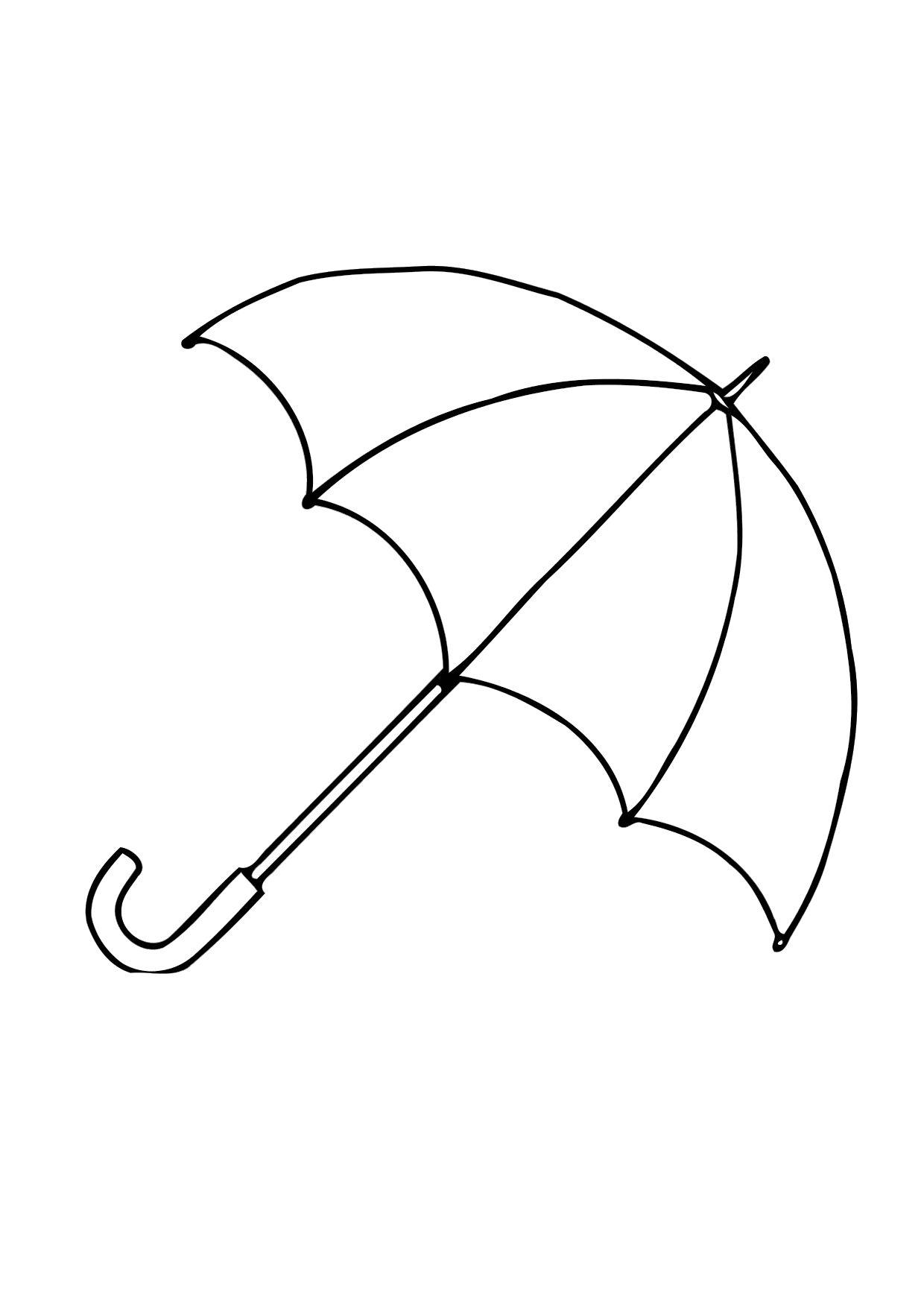 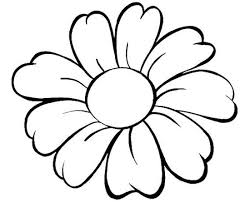 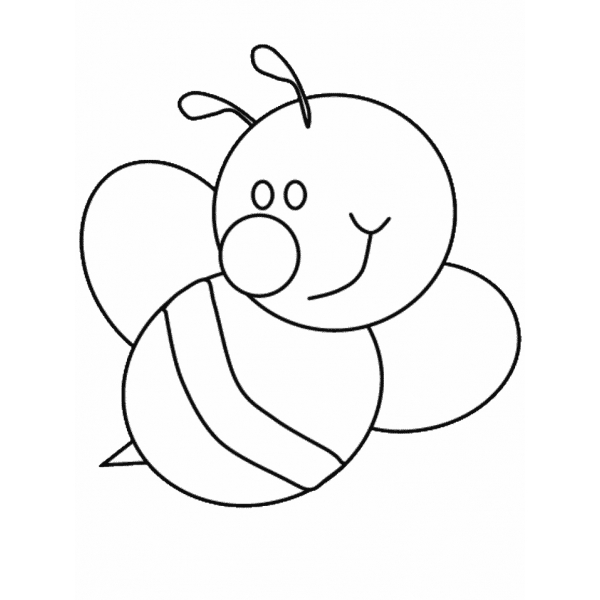 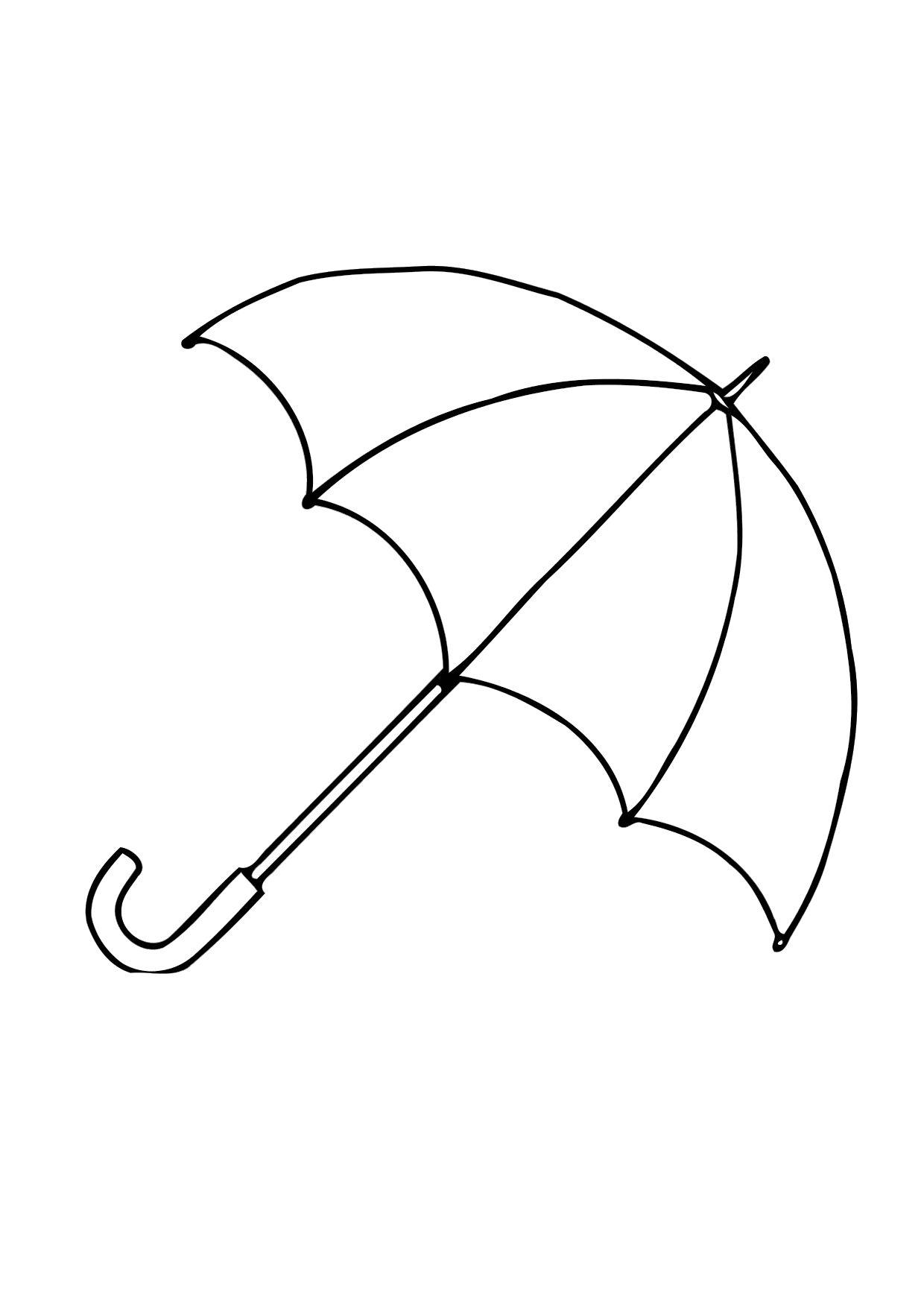 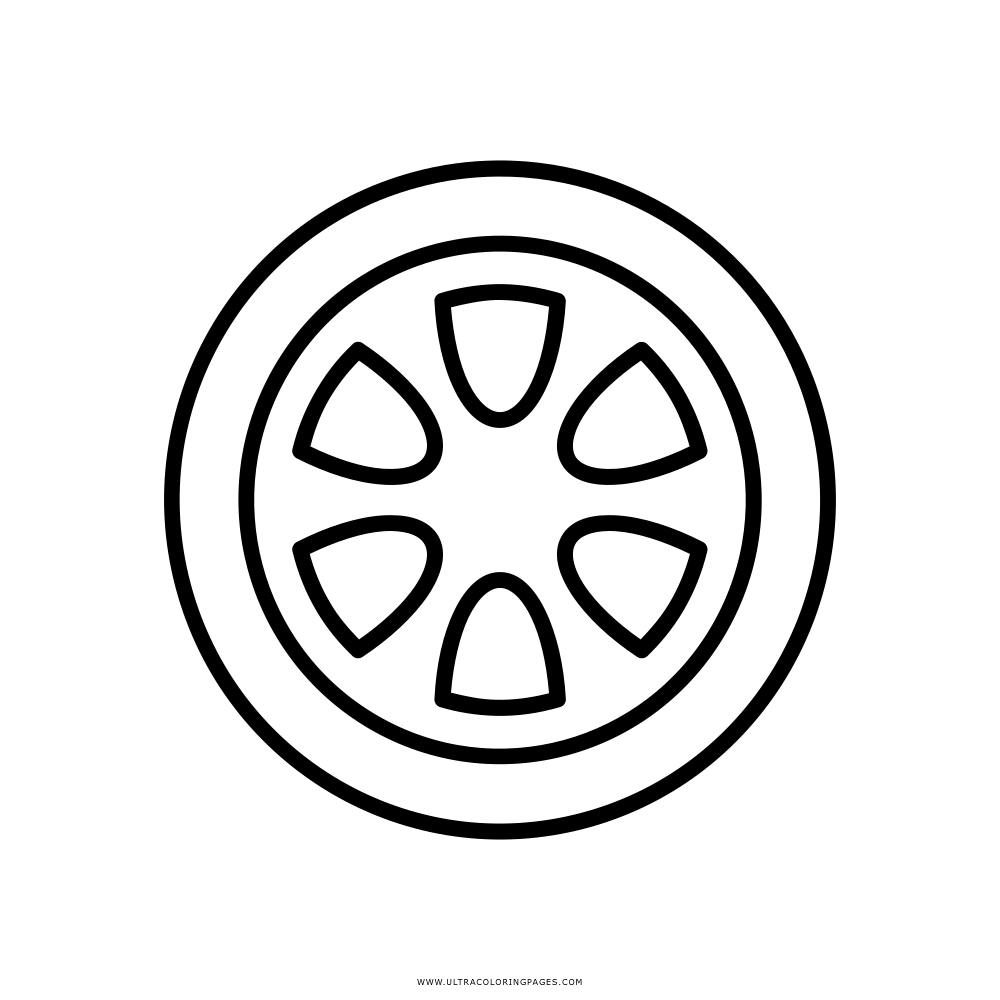 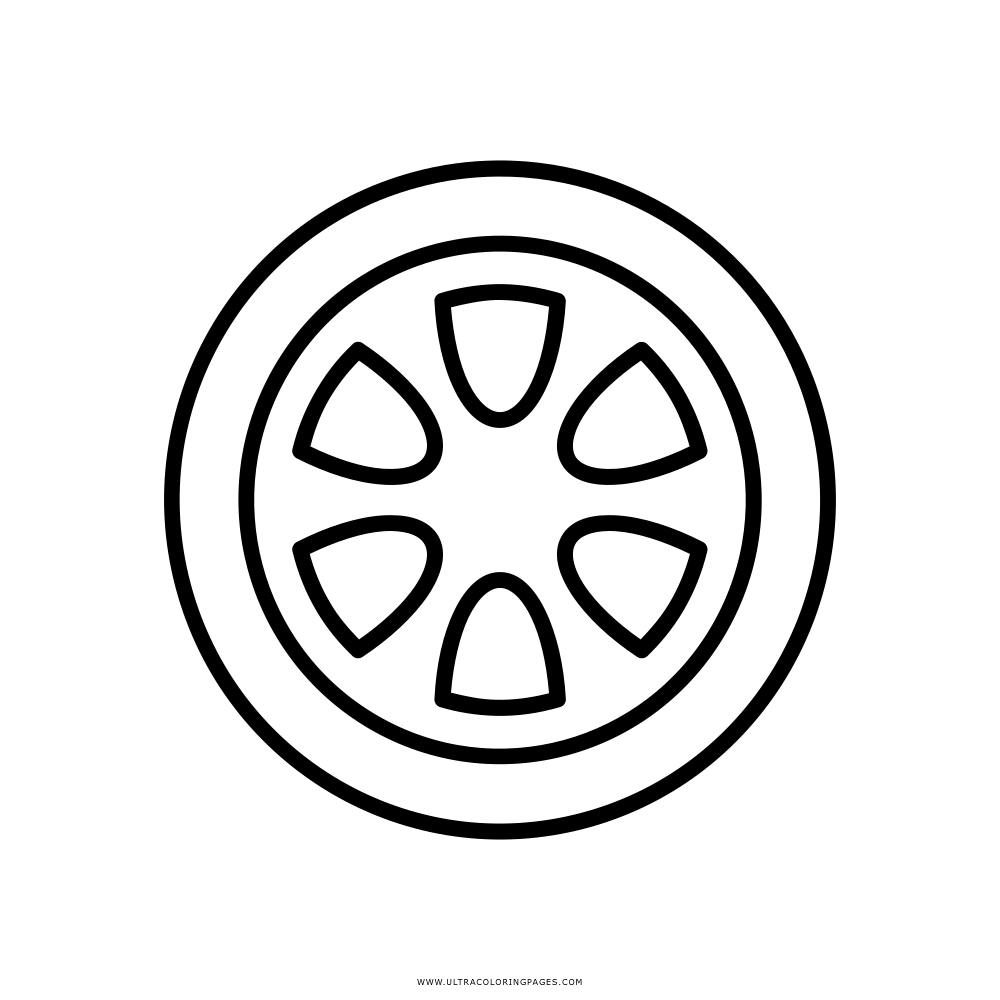 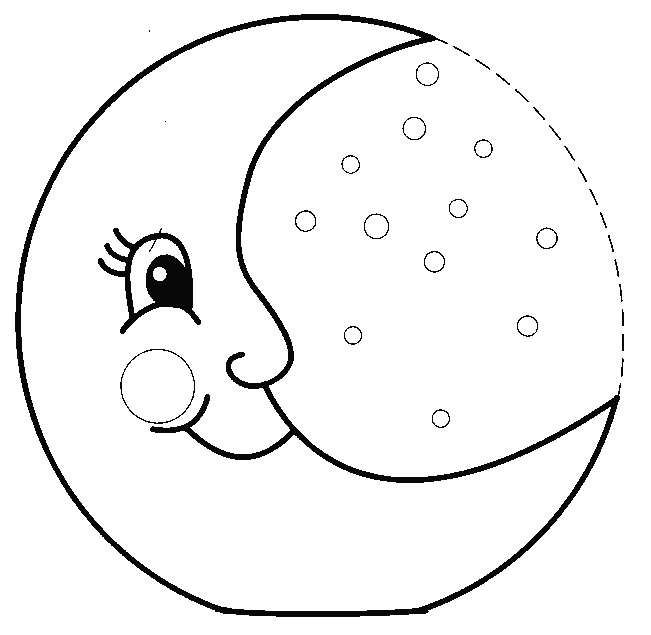 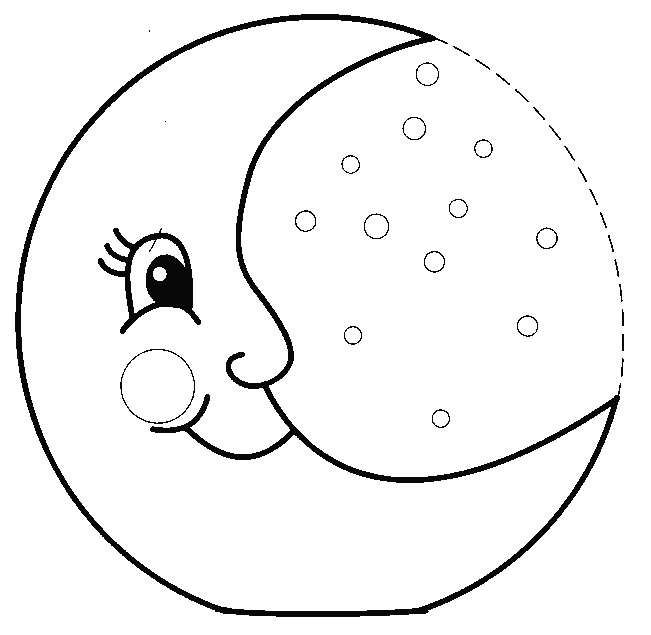 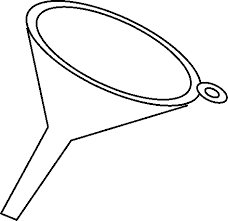 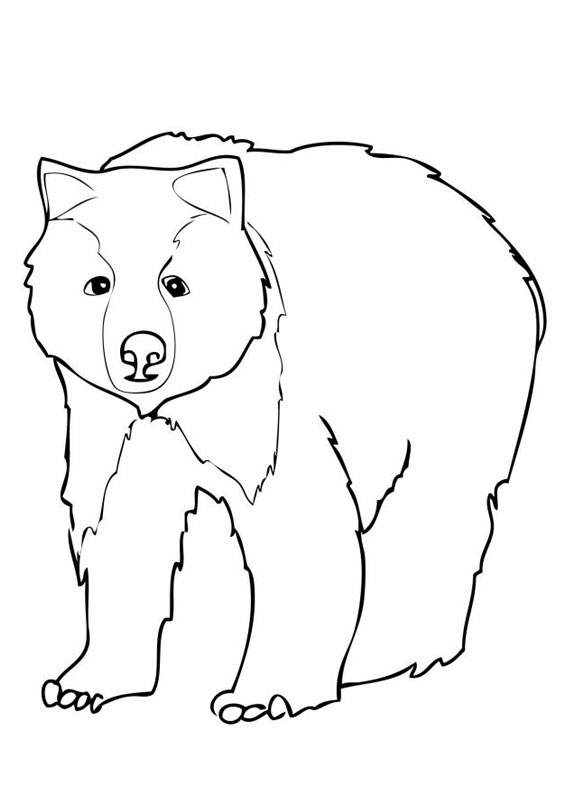 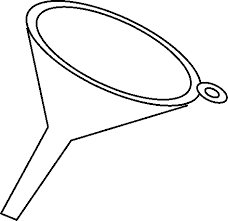 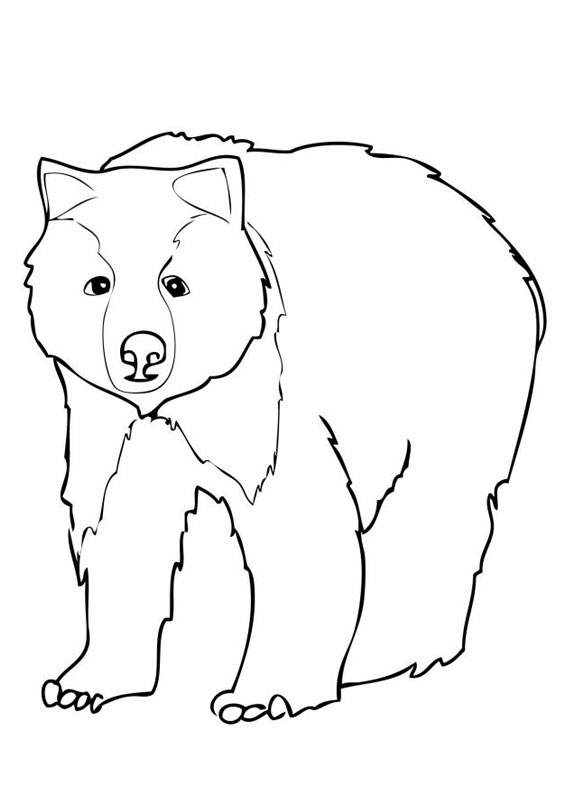 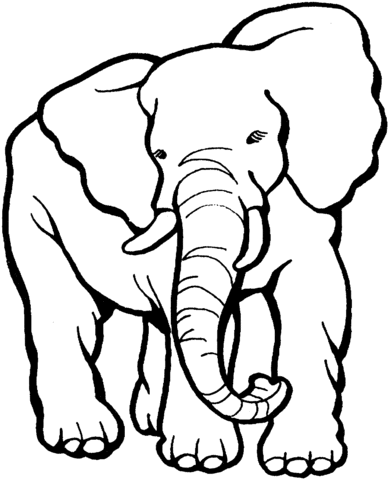 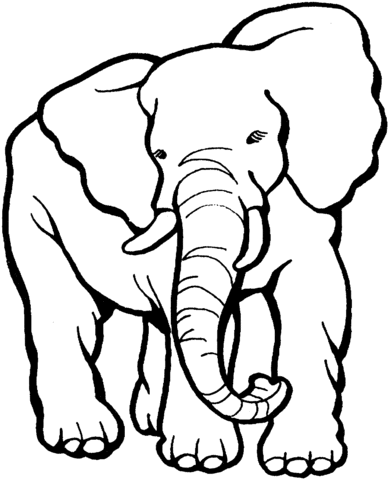 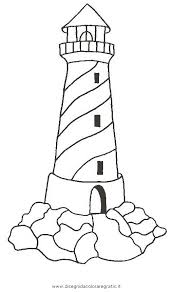 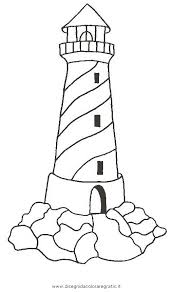 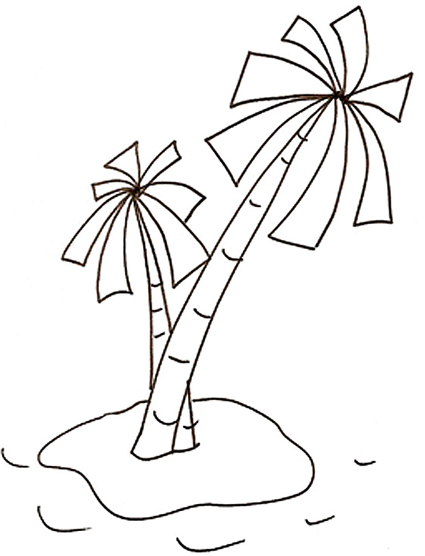 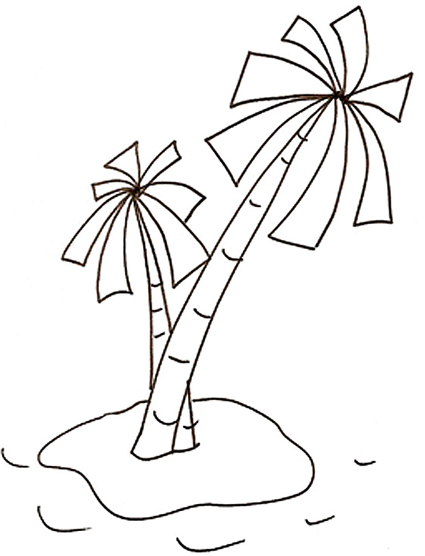 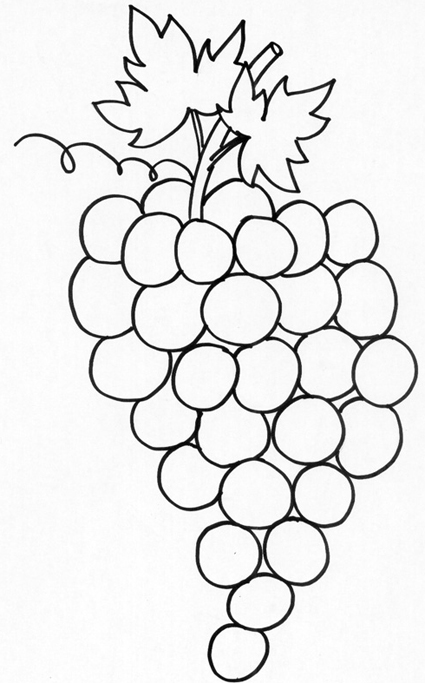 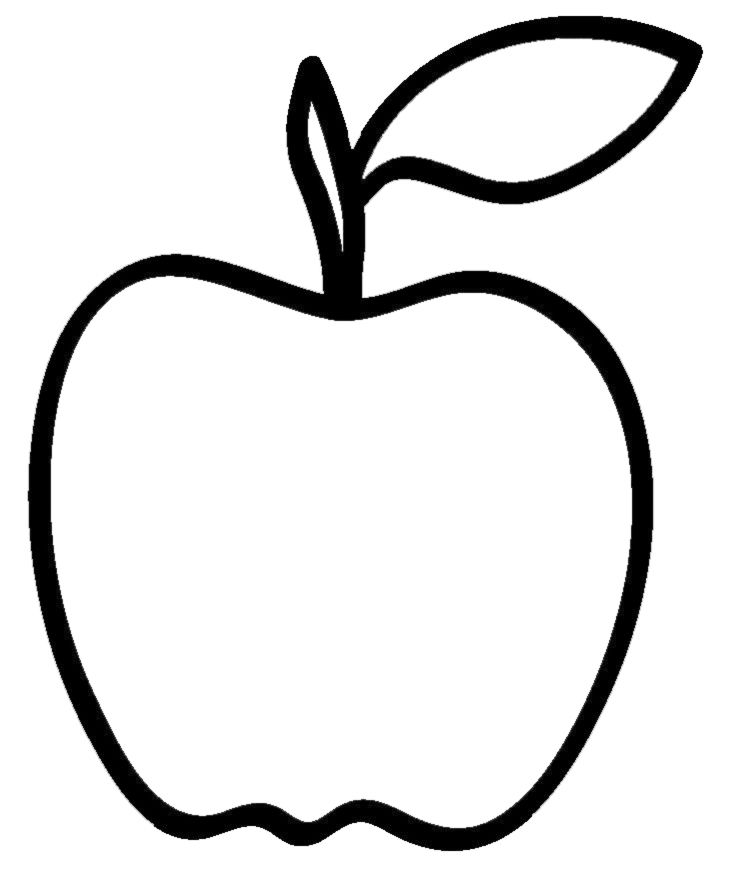 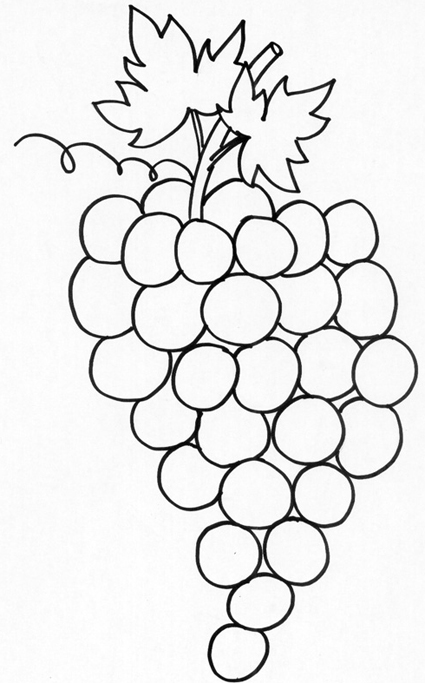 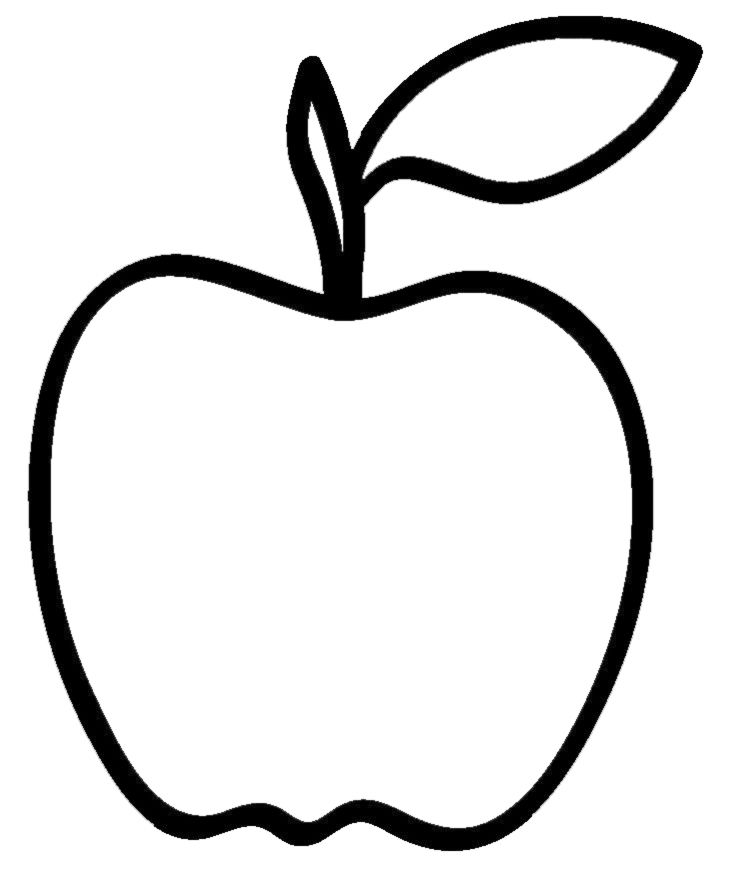 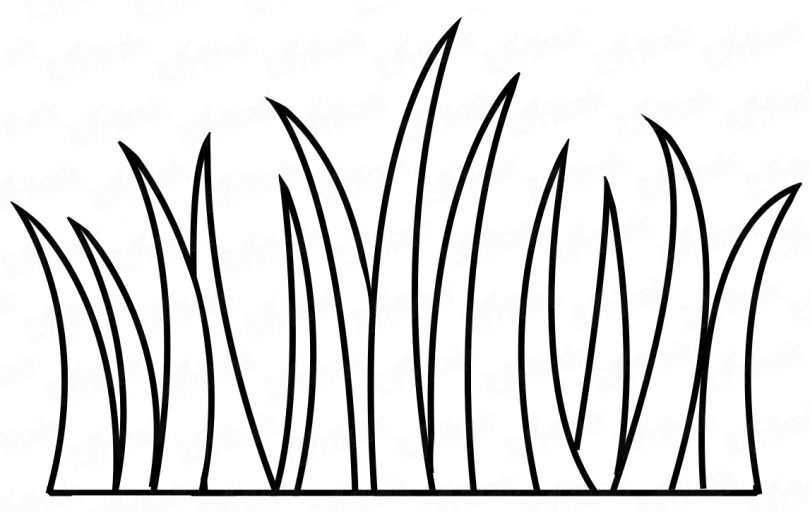 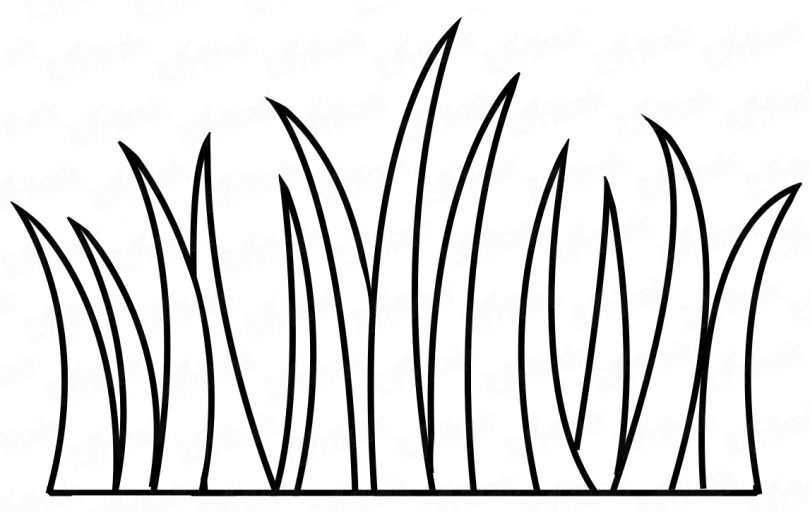 